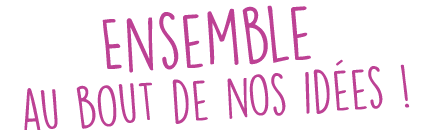 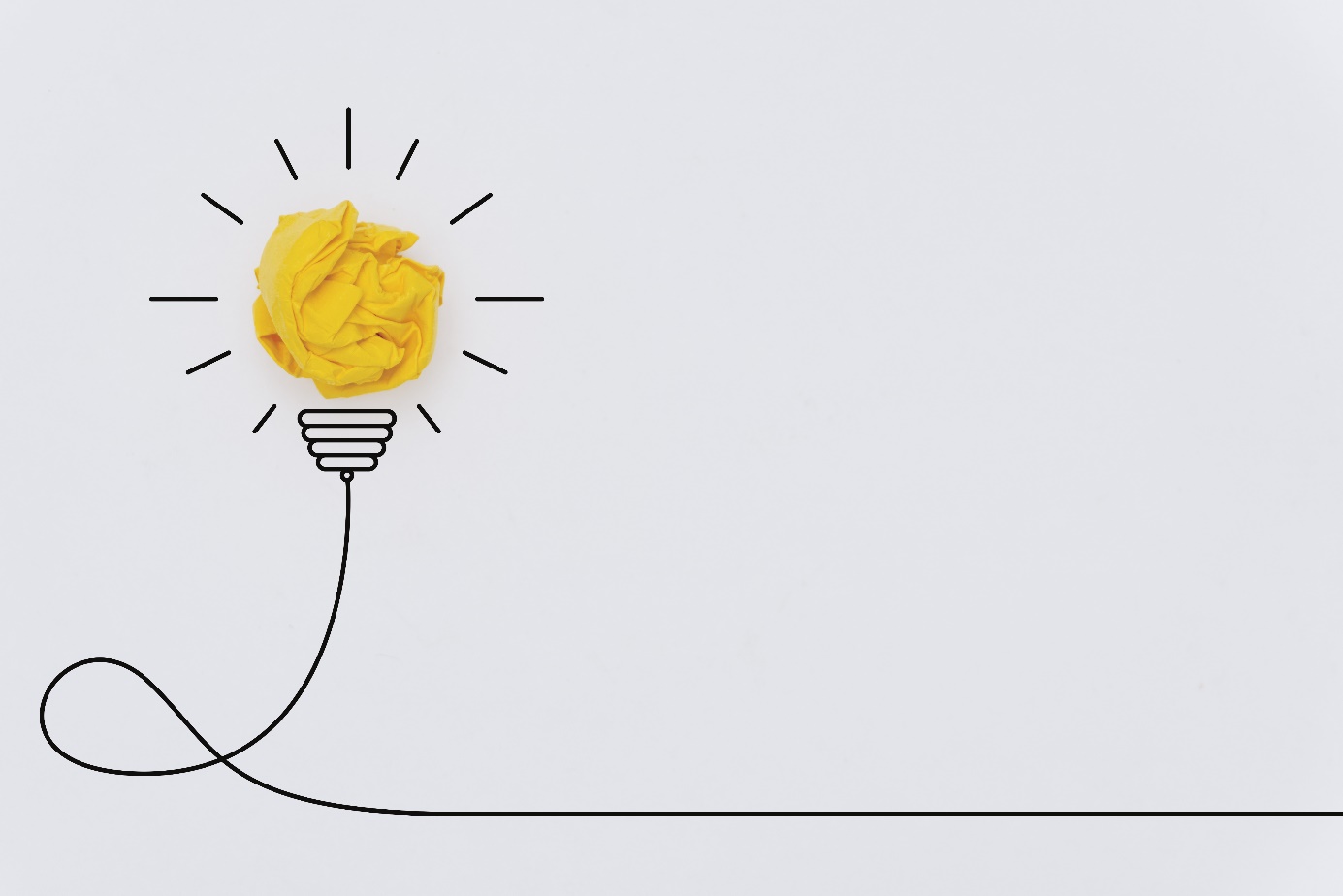 Dossier à retourner avant le 15 octobre 2021 inclus à la Mairie de Lagord – 1 rue de la Métairie – 17140 LAGORD ou par mail à l’adresse suivante : democratie.participative@lagord.frNOM DU PROJET : …………………………………………………………………….LE PORTEUR DE PROJETLe projet est porté à titre : □ Individuel 			□ Collectif					Association lagordaise : …………………………………………………………					Groupe d’habitants : ……………………………………………………………..Le porteur de projet (ou le représentant du collectif)□ Madame				□ MonsieurNom : ……………………………………………………………   Prénom : …………………………………………………Date de naissance : ……/……./…………….Adresse postale : …………………………………………………………………………………………………………………………………………………………………………………………………………………………………………………………………………. Téléphone : ……………………………………………….     Email : ……………………………………………………………..Pièces justificatives à transmettre :Justificatif de domicile de moins d’un anUne autorisation parentale pour les porteurs de projet mineursPour les associations, une attestation de mandature du Conseil d’administration et une copie des statuts de l’associationSi vous présentez un projet collectif issu d’un groupe d’habitants, la liste des membres participants (noms, prénoms, adresses)LE PROJETLocalisation du projet : ……………………………………………………………………………………………………………………………………………………………………………………………………………………………………………………………………….Description du projet : .……………………………………………………………………………………………………….…………………………………………………………………………………………………………………………………………………………….…………………………………………………………………………………………………………………………………………………………….…………………………………………………………………………………………………………………………………………………………….…………………………………………………………………………………………………………………………………………………………….…………………………………………………………………………………………………………………………………………………………….…………………………………………………………………………………………………………………………………………………………….…………………………………………………………………………………………………………………………………………………………….…………………………………………………………………………………………………………………………………………………………….…………………………………………………………………………………………………………………………………………………………….…………………………………………………………………………………………………………………………………………………………….…………………………………………………………………………………………………………………………………………………………….…………………………………………………………………………………………………………………………………………………………….…………………………………………………………………………………………………………………………………………………………….…………………………………………………………………………………………………………………………………………………………….…………………………………………………………………………………………………………………………………………………………….…………………………………………………………………………………………………………………………………………………………….…………………………………………………………………………………………………………………………………………………………….…………………………………………………………………………………………………………………………………………………………….…………………………………………………………………………………………………………………………………………………………….…………………………………………………………………………………………………………………………………………………………….Objectifs poursuivis par le projet : …………………………………………………………………………………………………………………………………………………………….…………………………………………………………………………………………………………………………………………………………….…………………………………………………………………………………………………………………………………………………………….…………………………………………………………………………………………………………………………………………………………….…………………………………………………………………………………………………………………………………………………………….…………………………………………………………………………………………………………………………………………………………….…………………………………………………………………………………………………………………………………………………………….…………………………………………………………………………………………………………………………………………………………….Moyens humains et matériels nécessaires à la mise en œuvre du projet : …………………………………………………………………………………………………………………………………………………………….…………………………………………………………………………………………………………………………………………………………….…………………………………………………………………………………………………………………………………………………………….…………………………………………………………………………………………………………………………………………………………….…………………………………………………………………………………………………………………………………………………………….…………………………………………………………………………………………………………………………………………………………….…………………………………………………………………………………………………………………………………………………………….…………………………………………………………………………………………………………………………………………………………….Estimation du coût de réalisation :Pièces complémentaires à joindre afin de faciliter l’étude de votre dossier : Vous pouvez joindre des photos, un plan simplifié, un devis, une illustration, des croquis, un exemple de réalisation ou toute autre pièce illustrant et décrivant le projet.Je soussigné(e) : …………………………………………………………………………………………………………………………………. Déclare agir en mon nom propre ou au nom du collectif suivant ………………………………………………………..Je certifie l’exactitude des informations communiquées dans ce dossier de candidature et avoir pris connaissance du règlement du budget participatif et l’accepter pleinement.En soumettant ce formulaire, j’accepte que les informations transmises me concernant soient exploitées par la commune de Lagord dans le cadre du budget participatif. Fait à Lagord, le ………………………………………………………………………Signature (précédée de la mention « lu et approuvé »)Le dossier sera analysé par le jury de sélection après vérification par les services municipaux des critères de recevabilité administratifs, techniques et financiers, afin qu’ils correspondent à ceux définis dans le règlement du budget participatif. Postes de dépenseMontant estimé en € TTCTOTAL